JOC: STOP STRESULUI !Categoria de vârstă:  8 - 12 aniAutor:  Média’Pi Competențe: Dezvoltarea abilității de a procesa emoțiile pentru a nu suferi sub impactul negativ al propriilor emoții Urmărirea secvențialității situației Identificarea organizatorilor logici ai discursuluiCompetențele conform curriculumului european:https://eur-lex.europa.eu/legal-content/EN/TXT/?uri=uriserv%3AOJ.C_ .2018.189.01.0001.01.ENG&toc=OJ%3AC%3A2018%3A189%3ATOC   Vocabular/cuvinte cheie:Stres, teamă, tristețe, emoții, gestionarea stresului, suferință, negare, control. Scurtă descriere a scenariului educațional/didactic:Vizionarea filmului « Cum ne gestionăm emoțiile » la adresa : http://opensign.eu/thematic_topics/59
Acest joc ne permite explorarea emoțiilor. Cum ne putem gestiona emoțiile?  Accesați jocul la adresa: http://opensign.eu/sequence/82Materiale/instrumente necesare:Calculator/tabletă și conexiune la internet.
Sugestii de utilizare a limbajului mimico-gestual: Identificarea diferitelor emoții care copleșesc persoana din film. Discuții asupra posturilor corpului pentru fiecare emoție pentru a veni în întâmpinarea descoperirii tipurilor de emoții. GAME : Stop the stress ! http://opensign.eu/sequence/82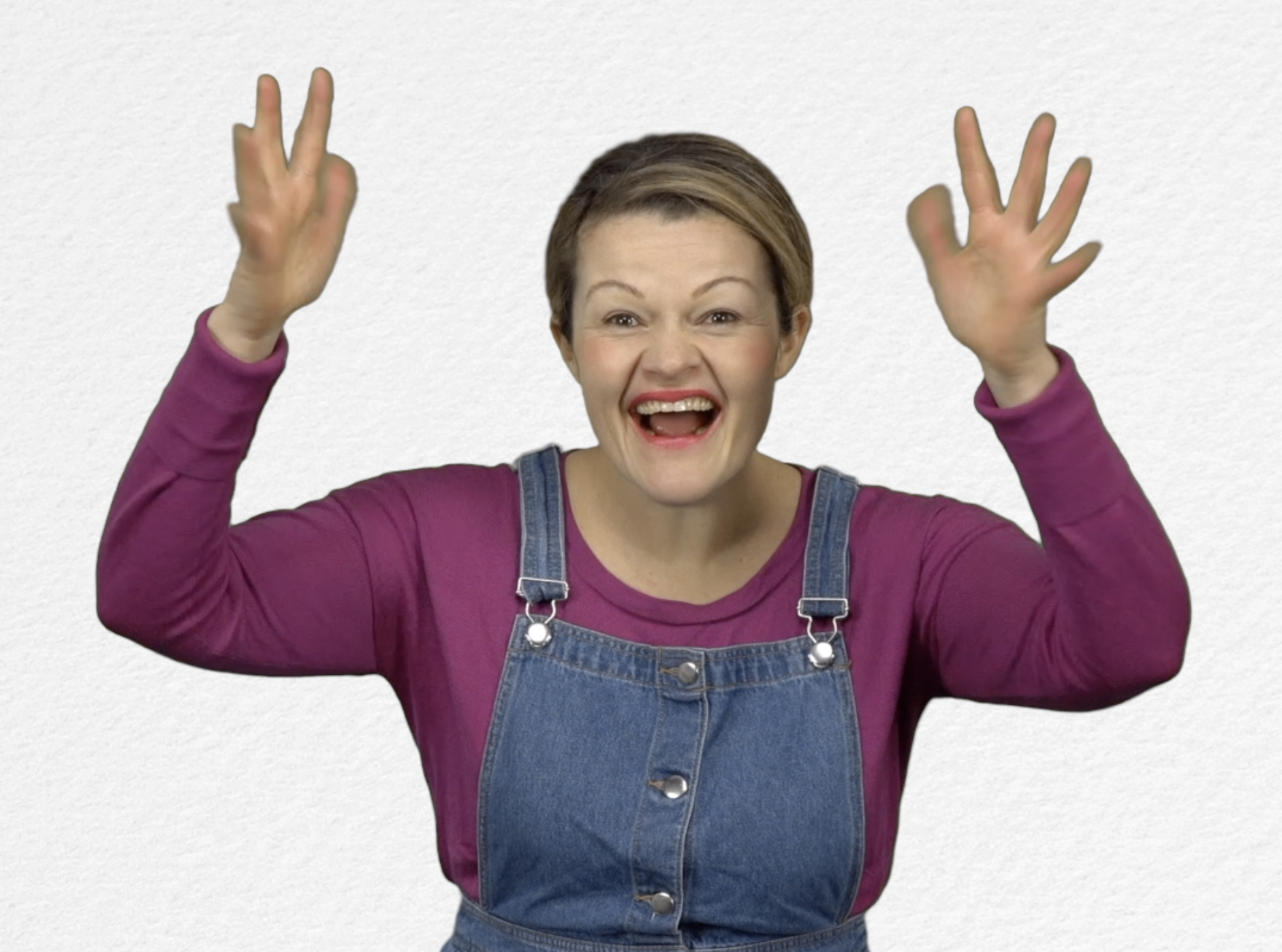 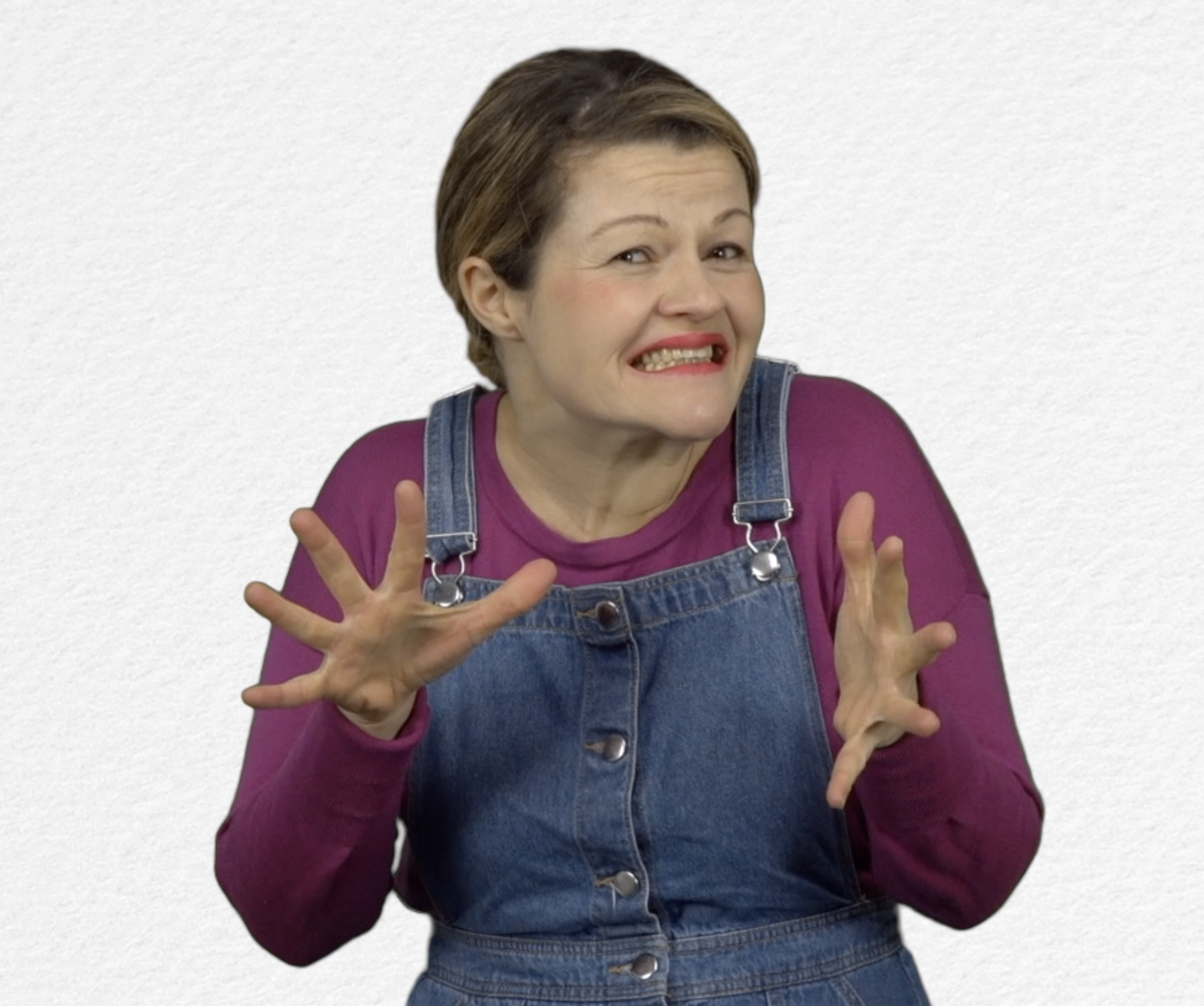 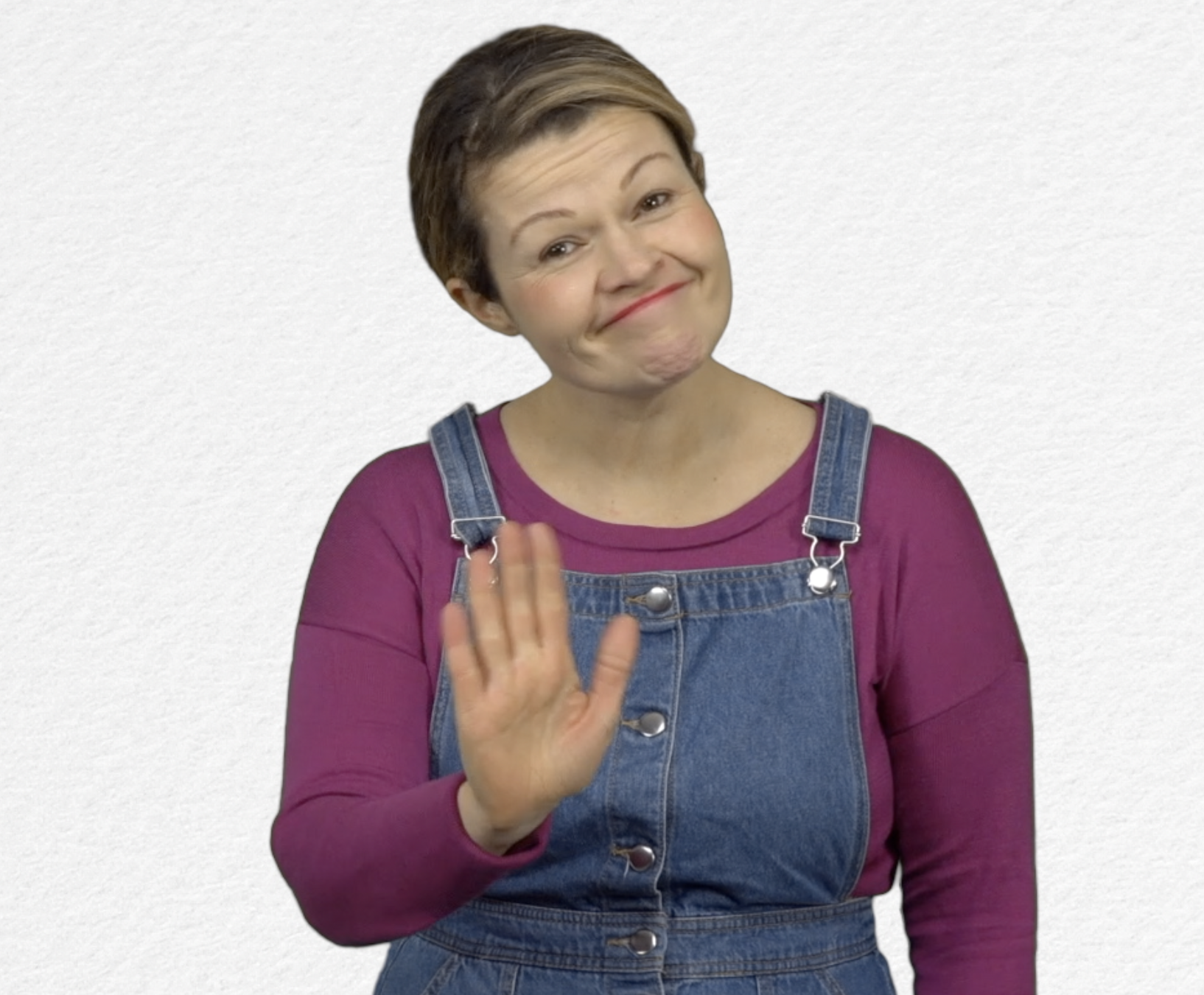 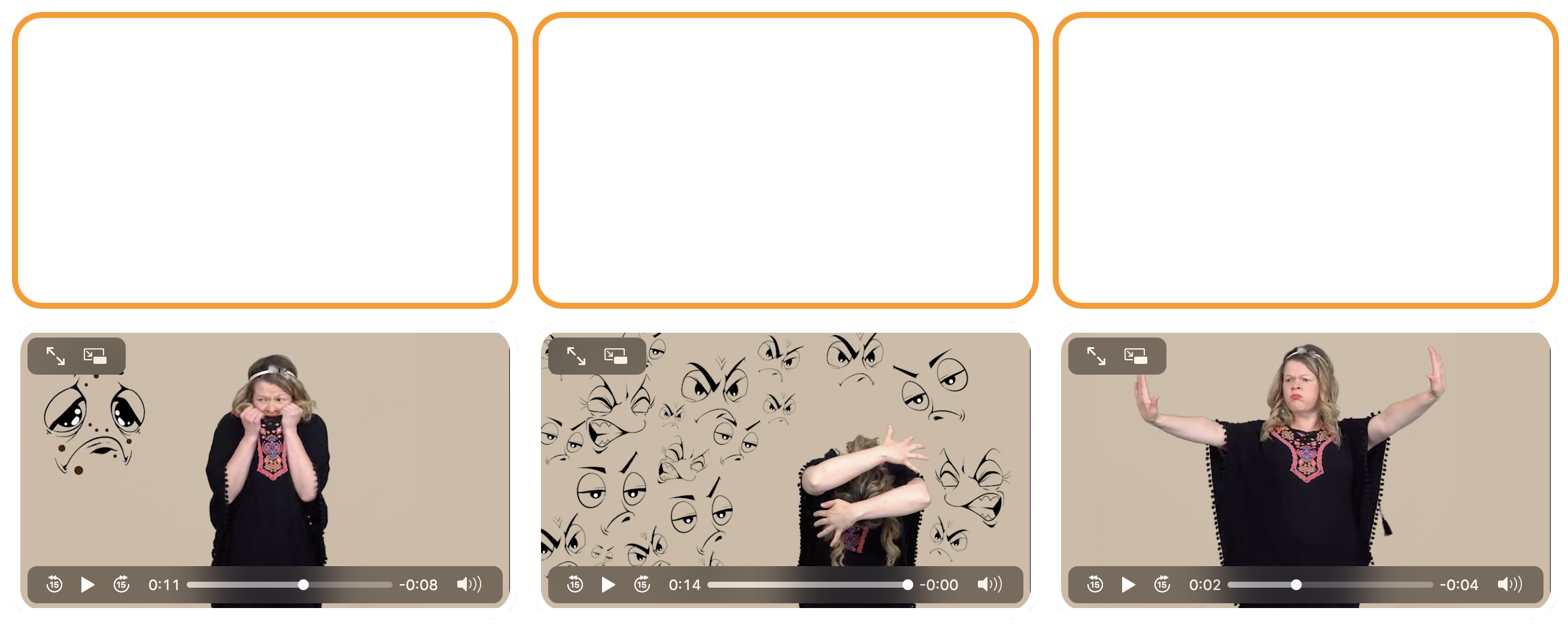 Link-uri, extensii și alte instrumente digitale utile:Film: « Cum ne gestionăm emoțiile » : http://opensign.eu/thematic_topics/59 Joc : Stop stesului! : http://opensign.eu/sequence/82Joc : Stres : http://opensign.eu/multiplechoice/81  DIY Open sign: http://www.opensign.eu/manual_activities_videos Film Vice et versa : https://fr.wikipedia.org/wiki/Vice-versa_(film,_2015) 